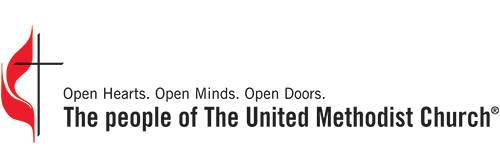 General Conference 2016: Live video stream (English)Streaming Schedule All times are Pacific Daylight Time (UTC -7) Friday, May 137:00 A.M.: Seminary Presentation (English feed only)8:00 A.M.: Worship8:45 A.M.: Plenary SessionSaturday, May 147:00 A.M.: Seminary Presentation (English feed only)8:00 A.M.: Worship8:45 A.M.: Plenary SessionMonday, May 167:00 A.M.: Seminary Presentation (English feed only)8:00 A.M.: Worship9:00 A.M.: Reports10:20 A.M.: Elections2:00 P.M.: Calendar Items & Conference Business3:53 P.M.: 150th Anniversary: United Methodist Women4:20 P.M.: Calendar Items & Conference Business5:25 P.M.: Africa University5:40 P.M.: Higher Education Report6:10 P.M.: Closing DevotionTuesday, May 177:00 A.M.: Seminary Presentation (English feed only)8:00 A.M.: Worship9:00 A.M.: Reports10:20 A.M.: Calendar Items & Conference Business2:00 P.M.: Calendar Items & Conference Business4:20 P.M.: Calendar Items & Conference Business6:03 P.M.: "Missing in Action" - United Methodist Men6:10 P.M.: Closing DevotionWednesday, May 187:00 A.M.: Seminary Presentation (English feed only)8:00 A.M.: Worship9:00 A.M.: Reports/Calendar Items & Conference Business9:48 A.M.: Imagine No Malaria10:20 A.M.: Calendar Items & Conference Business12:18 P.M.: Global AIDS Report12:25 P.M.: Vital Congregations Moments2:00 P.M.: Calendar Items & Conference Business3:51 P.M.: General Board of Pensions and Health Benefits Report3:58 P.M.: 30th Anniversary: Disciple Bible Study4:20 P.M.: Calendar Items & Conference Business5:40 P.M.: Report on the Sand Creek Massacre6:10 P.M.: Closing DevotionThursday, May 197:00 A.M.: Seminary Presentation (English feed only)8:00 A.M.: Worship8:00 A.M.: Commissioning of Missionaries [Download program] 9:00 A.M.: Reports/Calendar Items & Conference Business9:55 A.M.: Vital Congregation Moments10:20 A.M.: Calendar Items & Conference Business12:29 P.M.: 200th Anniversary: Death of Francis Asbury2:00 P.M.: Calendar Items & Conference Business3:58 P.M.: Recognition of Neil M. Alexander4:20 P.M.: Calendar Items & Conference Business6:00 P.M.: Report from the Committee on Peace6:10 P.M.: Closing DevotionFriday, May 207:00 A.M.: Seminary Presentation (English feed only)8:00 A.M.: Worship9:00 A.M.: Reports/Calendar Items & Conference Business9:55 A.M.: Vital Congregation Moments10:20 A.M.: Calendar Items & Conference Business2:00 P.M.: Calendar Items & Conference Business4:20 P.M.: Calendar Items & Conference Business/Closing Worship/Final Adjournment